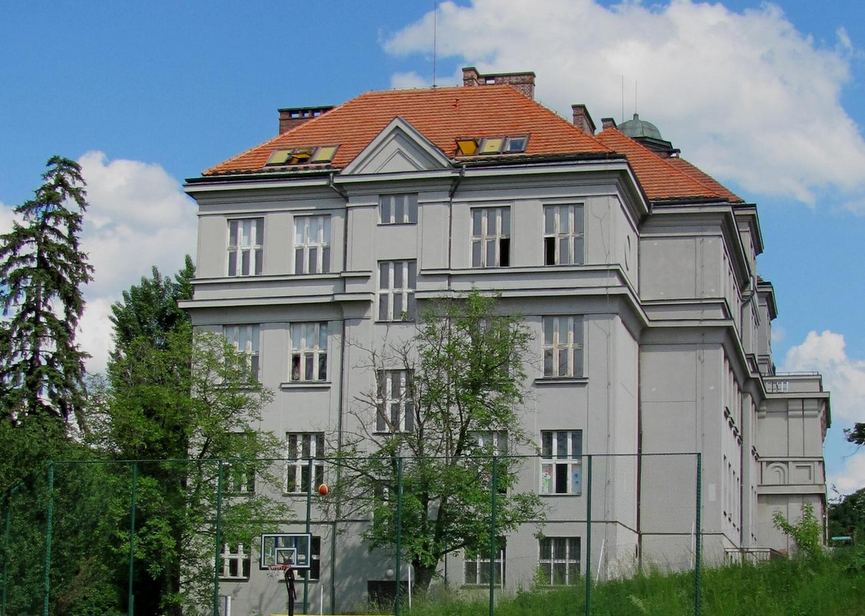     KONCEPCE ROZVOJE ŠKOLY           				2017- 2023             (krácená verze 4 strany A4)Praha 1. 1. 2017                                                                             Mgr. Věra Pavličková							Koncepce rozvoje školyCharakteritika školy	Škola je uceleným komplexem škol pro sluchově postižené. Má dlouholetou tradici, funguje již od roku 1926. Od roku 1991 je samostatný právní subjekt, který hospodaří jako příspěvková organizace. Zřizovatelem školy je Magistrát hlavního města Prahy. Budova, ve které škola sídlí, je majetkem HMP.V současné době školu tvoří tyto součásti: mateřská škola, základní škola, střední škola, internáty, školní družina, speciální pedagogické centrum, školní jídelna a stanice zájmových činností / od 7.1. 2008/Koncepce vzděláváníFilosofickým záměrem naší práce je vychovat zdravě sebevědomého jedince, který dokáže komunikovat, sociálně se orientovat a zapojit se do okolní majoritní společnosti. Sluchově postižené připravit na jejich samostatný budoucí život, na jejich procesní uplatnění. Abychom cíle dosáhli, musíme u našich svěřenců v první řadě budovat komunikativní a sociální kompetence.Předškolní vzdělávání otevírá cestu k tomu, aby i sluchově postižené dítě bylo v budoucnu schopné získávat klíčové kompetence potřebné pro život, Příprava dětí na školu je zaměřena na rozvoj komunikace, vytváří přípravu na globální čtení. Grafomotorika napomáhá ke správnému navození základů pro grafomotorický projevKlady MŠBilingvální prostředí, rodilí mluvčíKvalitní materiálně technické zázemí – nové vybaveníLogopedické odděleníŠkolní logopedkaFundovaný pedagogický sborVzájemná kontinuita a propojenost- dennodenní kontaktPotřeby:Nadále rozšiřovat a upravovat herní venkovní plochu.V rámci výzvy č. 20 ( Evropské strukturální a investiční fondy) – pro výchovu a rozvoj polytechnických dovedností – zřídit celoroční venkovní třídu a vnitřní prostory MŠ vybavit interaktivním displejem…………………………..celkem 2 500 000.-Základní škola navazuje na získané kompetence MŠ, nadále je prohlubuje a vytváří osobnost postupně vyzrávajícího mladého člověka.Klady ZŠBilingvální prostředí – slyšící a neslyšící pedagogovéPodpůrné služby ve vzdělávacím procesu – asistenti pedagogaMožnost vzdělávat žáky více nadané i v určitých předmětech  - IVP, výuka v jiné tř.Možnost vzdělávat žáky s kombinovaným postižením – IVPLogopedická péčePedagogický sbor speciálních pedagogůTvorba učebnic a pracovních materiálů – Slabikář pro SPKvalitní mediálně technická základna – 3 nové interaktivní tabule, nové vybavení třídPotřeby:Udržovat naplněnost, která je v současnosti 100%Modernizovat postupně další učebny.V rámci výzvy č. 20 zřídit 4 mobilní PC učebny pro 10 žáků, zařídit další 3 třídy novým nábytkem a pořídit dva nové interaktivní displeje ……………………cekem 2 500 000.-Střední škola je odbornou školou se školním vzdělávacím programem, který je určn pro žáky, kteří splnili povinnou školní docházku a podmínky přijímacího řízení. Vzdělávání v oboru Asistent zubního technika zahrnuje všeobecné vzdělávání, odborné vzdělávání a příslušné klíčové kompetence. Studium je čtyřleté, zakončené maturitní zkouškou.Klady SŠ Přítomnost tlumočníků v průběhu celé výukySlyšící a neslyšící pedagogovéDělené studijní skupiny v oblasti jazyků s ohledem na SPTvorba odborných učebnic v rámci realizovaných projektůOdborný pedagogický sborKvalitní materiálně technická základna- ICT prostředí, moderní laboratoř, interaktivní tabule, dataprojektoryPotřeby:Zvyšovat naplněnost do maximální kapacity.V rámci výzvy č. 20 zrekonstruovat a dále modernizovat stomatologickou laboratoř – individuální projekt……………………………………………….celkem 2 500 000.-Materiálně technická oblast Budova je z roku 1926, v průběhu let v ní byla zbudována půdní vestavba, kde jsou umístěny internáty.KladyDokončeny sanační práce – rok 2009Videotelefon  se signalizačním zařízením – pro vstup SP- rok 2010Výměna oken a zateplení budovy  rok 2013 - 2016Potřeby: oplocení, střecha, vozovka v areálu školy, revitalizace části zahradyMateřská škola : 2 oddělení, každé má k dispozici 2 vzájemně propojené místnosti, sociální zázemí, sportovně relaxační kout.Oddělení LOGO – nově vybaveno rok 2011Základní škola: 10 kmenových učeben, 5 odborných pracoven, 3 kabinety, sborovna, sociální zařízeníOdborné pracovny na praktické činnost – nově z projektu rok 2009Sportovně relaxační kout chodba ZŠ – 2011Zajistit dovybavení a modernizace stávajících pomůcek, logo kabinet, venkovní učebnaStřední škola: 4 kmenové učebny, laboratoř, sádrovna, sklad, sborovnaInteraktivní tabule – 2011Modernizace osvětlení v laboratoři 2015Internáty : 12 pokojů, sociální zázemí, 2 společenské místnostiInternát ZŠ – nové zařízení, podlahy – 2012Nové vybavení nábytkem 2015Společné prostory: centrální klubovna, PC učebna, terasa, školní jídelna, hudebně taneční sál.Centrální klubovna – nové vybavení, nábytek, dataprojektor, domácí kino – rok 2011Nová vstupní hala – výmalba, nábytek - 2016Další prostory: prádelna, žehlírna, školní kuchyně, pracovna SPC, pracovna psychologa, pracovna logopeda, ateliér, zdravotní základna, kanceláře, tělocvičnaTělocvična – nový povrch, projekt rok 2010Pracovna psychologa – nové vybavení 2009Pracovna logopeda – nově rok 2011Zdravotní základna – dovvbavení –rok 2016U školy je k dispozici školní pozemek pro výuku pěstitelských prací, školní hřiště, altán se sportovním zázemím (trampolína, bazén), hřiště MŠČástečná rekonstrukce hřiště MŠ – rok 2015Personální oblast: Potřeby – na základě DVPP  je nutné umožnit studujícím pokračovat ve studiu, ostatním s přihlédnutím k potřebám školy a podle objemu finančních prostředků umožnit rozšiřování aprobace a další vzdělávání v oblasti SP a jiných dle zájmu a potřeb.Ekonomická oblastEfektivní hospodaření školy musí podporovat především kvalitní výuku žáků a studentů, ale zároveň je nutné nasměrování prostředků k zajištění dobrého stavu nemovitého i movitého majetku organizace.  MikroprostředíKladyŠkola má své know- how: Jazykové centrum, které nás dělá jedinečnými v oblasti dalšího vzdělávání sluchově postižených, zaměřuje se na jazykové vzdělávání a tvorbu tolik potřebných učebnic.PotřebyJe nutné hledat možnosti  inovace školních vzdělávacích programů, nacházet jedinečnosti, kterými se od ostatních škol budeme odlišovat.  Dále rozšiřovat a zatraktivńovat nabídku dalšího vzdělávání a mimoškolních aktivit.MakroprostředíKlady Škola má své vztyčné a stálé sponzory. Zahraniční sponzor se zaměřuje na další vzdělávání středoškoláků a pravidelně jim umožňuje studijní stáž v Německu v odborné laboratoři. Místní česká pobočka pomáhá MŠ a ZŠ při zajišťování akcí během školního roku a také zafinancovala pobyt dětí ZŠ v Norsku.Kontakty s ostatními školami a fungující vzájemná spolupráce.Díky projektům a kontaktům s vědeckými institucemi ( Sluchové centrum, EEG-BFB centrum) vznikají unikátní projekty, které umožňují našim dětem nadstandardní služby( tréninky EEG BIOFEEDBACK).Další sponzoři pomáhají v rámci internátních děti při financování různých akcí, výletů, nákupu odměn, dárků , platby obědů sociálně slabším apod.PotřebyRodičovskou veřejnost více zapojit do chodu školy, pořádat společné akcePraha dne 30.12.2016						Mgr. Věra Pavličková